проект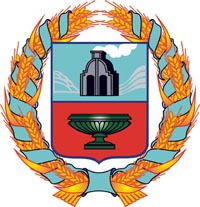 СОБРАНИЕ ДЕПУТАТОВ ЗАВОДСКОГО СЕЛЬСОВЕТАТЮМЕНЦЕВСКОГО РАЙОНА  АЛТАЙСКОГО КРАЯРЕШЕНИЕ                                                                                                                         № ______                                        п.ЗаводскойО бюджете  Заводского сельсоветаТюменцевского района на 2020 год.         В соответствии со статьей 23 Устава муниципального образования Заводской сельсовет Тюменцевского района Алтайского края, рассмотрев предложения, разработанные Администрацией сельсоветаСобрание депутатов РЕШИЛО:          1.Утвердить бюджет Заводского сельсовета на 2020 год (прилагается) .          2.Направить указанное решение главе Заводского сельсовета В.П.Панькову для подписания  и обнародования в установленном порядке.          3.Контроль за выполнением  настоящего решения возложить на постоянную комиссию по планированию и бюджету (Пентий Е.С.).Глава Заводского сельсовета                                                                  В.П.Паньков     Коррупциогенных факторов не выявлено секретарь администрации_______________Л.В.Васильева